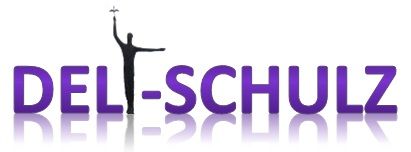 Die Deli-Schulz Finance & Service AG ist ein Traditionsunternehmen seit 1901. Wir sind mit unseren rund 2.600 Mitarbeitern an den Finanz- und Kapitalmärkten, sowie in der Versicherungsbranche in Deutschland vertreten. Zudem sind wir in den letzten Jahren zu einem der größten und bekanntesten Servicepartner im Veranstaltungs- und Eventbereich im Rhein-Main-Gebiet aufgestiegen.Wir suchen zum 1. September 2016 wieder engagierteAuszubildende zum/zur Kaufmann/-frau für BüromanagementIm Verlauf der dreijährigen Ausbildung lernen Sie alle relevanten kaufmännischen Bereiche von der Pike auf kennen. Neben praktischem Wissen vermitteln wir Ihnen fundierte Theorie in einem national agierenden, engagierten und flexiblen Team.Während der Ausbildung durchlaufen Sie ausgewählte Tätigkeitsbereiche der Deli-Schulz Finance & Service AG. Hierdurch lernen Sie ein breites Spektrum an zukünftigen Aufgaben kennen. Im Rahmen dieser praktischen Einsätze üben und festigen Sie die erworbenen Kenntnisse.Darüber hinaus besuchen Sie die Berufsschule und nehmen am überbetrieblichen Unterricht teil.Ihr Profil: Erfolgreich abgeschlossene Schulausbildung mit soliden Leistungen in den Kernfächern Deutsch, Mathematik und EnglischGute mündliche und schriftliche AusdrucksfähigkeitEigeninitiative, Engagement sowie selbständiges und zielgerichtetes Lernen und ArbeitenZuverlässigkeit und VerantwortungsbewusstseinGrundkenntnisse im Bereich MS-OfficeInteresse an Kommunikation und organisatorischen AufgabenTeamfähigkeit, Flexibilität und MotivationFreundliches und offenes AuftretenHaben wir Ihr Interesse geweckt? Dann nehmen Sie die Herausforderung an!  Wir freuen uns auf Ihre vollständigen und aussagekräftigen Bewerbungsunterlagen. Bitte reichen Sie Ihre Bewerbung bis zum 26.05.2015 bei Herrn Mergenthaler ein oder senden Sie diese per E-Mail an bewerben_aber-richtig@outlook.de .Haben Sie noch Fragen? Weitere Informationen finden Sie auch auf unserer Homepage:www.deli-schulz.weebly.com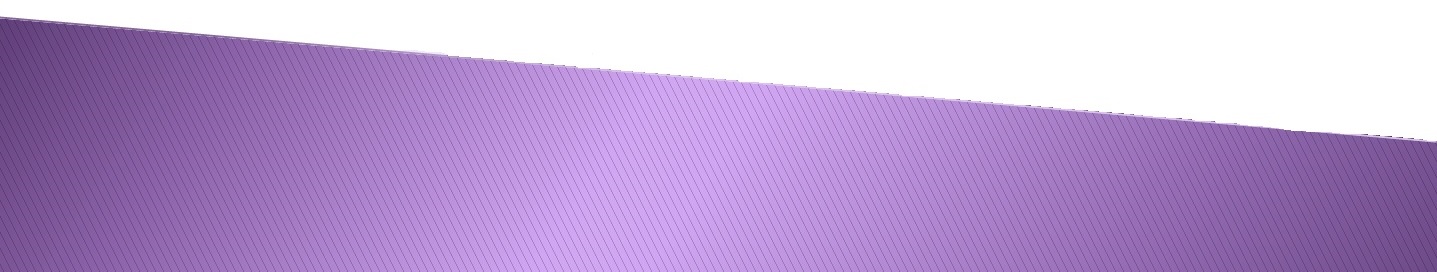 